ОБЩЕСТВО С ОГРАНИЧЕННОЙ ОТВЕТСТВЕННОСТЬЮ  «Якуттрансагентство»
ОГРН 1047796806496 ИНН/КПП 7717519280/771701001
юр.\почт.  адрес: 129626, г. Москва, ул. 1-я Мытищинская, д.28, стр.1
 р/с 40702810738090012885 в ОАО «Сбербанк России» г. Москва
к/с 30101810400000000225  БИК 044525225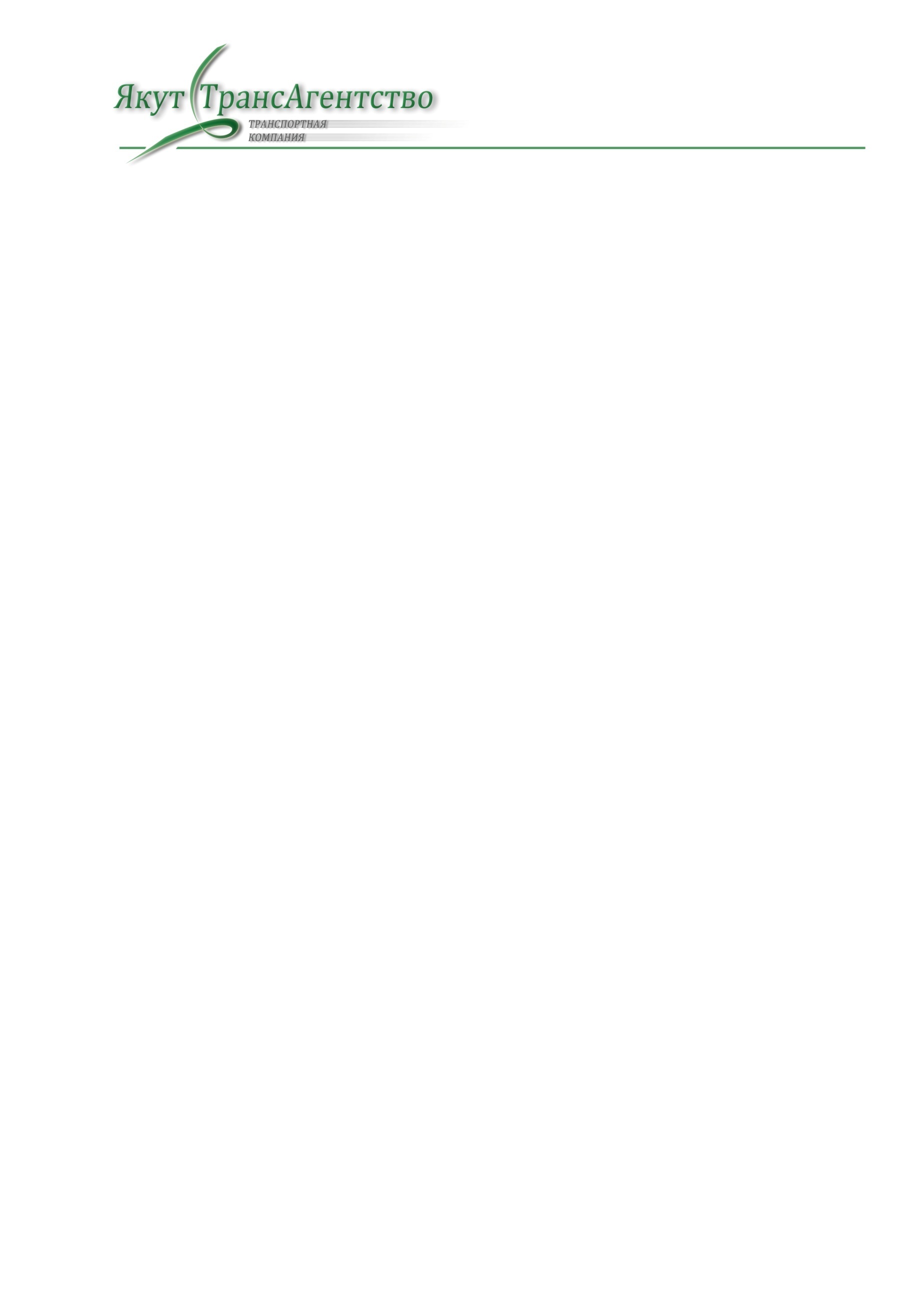 (495) 626-64-00,  (916) 3000-134.WWW.OOOYATA.RU, 3000134@mail.ru                        «УТВЕРЖДАЮ»Генеральный  директор ООО «Якуттрансагентство»14.02.2014 г.____________Замятин С. Г.                                                         ТАРИФЫ на авиаперевозки из МосквыГОРОДТАРИФ руб/кгТАРИФ руб/кгТАРИФ руб/кгТАРИФ руб/кгMINMIN<50<5050-10050-100100-300100-300100-300100-300300-500500-1000Анадырь9000,009000,00300,00300,00300,00300,00300,00300,00300,00300,00300,00300,00Благовещенск3860,003860,00129,00129,00129,00129,00127,00127,00127,00127,00127,00126,00Братск2250,002250,00112,00112,00112,00112,00112,00112,00112,00112,00112,00112,00Владивосток2300,002300,0080,0080,0080,0080,0080,0080,0080,0080,0080,0080,00Воркута3760,003760,00126,00126,00126,00126,00126,00126,00126,00126,00126,00126,00Иркутск3450,003450,00127,00127,00127,00127,00127,00127,00127,00127,00127,00127,00Магадан6400,006400,00213,00213,00213,00213,00213,00213,00213,00213,00213,00213,00Мирный1200,001200,00договорнаядоговорнаядоговорнаядоговорнаяНорильск3350,003350,00160,00160,00160,00160,00160,00160,00160,00160,00160,00160,00Певек8800,008800,00300,00300,00300,00300,00300,00300,00300,00300,00300,00300,00Петропавловск-Камчатский6700,006700,00265,00265,00265,00265,00265,00265,00265,00265,00265,00265,00Полярный1200,001200,00  договорная  договорная  договорнаяСалехард5300,005300,00177,00177,00177,00177,00177,00177,00177,00177,00177,00177,00Улан-Удэ2950,002950,00123,00123,00123,00123,00123,00123,00123,00123,00123,00123,00Хабаровск2250,002250,0097,0097,0096,0096,0095,0095,0095,0095,0095,0095,00Чита2450,002450,0097,0097,0097,0097,0097,0097,0097,0097,0097,0097,00Южно-Сахалинск5700,005700,00242,00242,00242,00242,00242,00242,00242,00242,00242,00242,00Якутск5400,005400,00180,00180,00178,00178,00176,00176,00176,00176,00174,00170,00Якутск (грузовой)2000,002000,00160,00160,00160,00160,00155,00155,00155,00155,00155,00155,00Тариф включает в себя бронирование, обработку груза и терминальный сбор аэропорта вылета;Тариф включает в себя бронирование, обработку груза и терминальный сбор аэропорта вылета;Тариф включает в себя НДС 18%;Тариф включает в себя НДС 18%;Тариф не включает в себя сбор за оформление документов (бланка грузовой авианакладной) - 600 руб;Тариф не включает в себя сбор за оформление документов (бланка грузовой авианакладной) - 600 руб;Негабаритные (длина свыше 250 см, ширина свыше 120 см и высота свыше 80 см), скоропортящиеся, тяжеловесные (вес одного места свыше 80 кг), опасные грузы принимаются по предварительному запросу и отправляются по договорной цене;Негабаритные (длина свыше 250 см, ширина свыше 120 см и высота свыше 80 см), скоропортящиеся, тяжеловесные (вес одного места свыше 80 кг), опасные грузы принимаются по предварительному запросу и отправляются по договорной цене;Прием тяжеловесных грузов осуществляется только на европаллетах;Прием тяжеловесных грузов осуществляется только на европаллетах;Объемным грузом считается груз, в кубическом метре которого менее 167 кг., оплата за перевозку объемного груза осуществляется исходя из Объемным грузом считается груз, в кубическом метре которого менее 167 кг., оплата за перевозку объемного груза осуществляется исходя из объемного веса груза. Объемный вес определяется по формуле: объем груза в кубических метрах умноженный на коэффициент "167";объемного веса груза. Объемный вес определяется по формуле: объем груза в кубических метрах умноженный на коэффициент "167";Оплачиваемый вес - наибольшее значение физического или объемного веса;Оплачиваемый вес - наибольшее значение физического или объемного веса;При оформлении груза Отправителю необходимо знать: почтовый индекс, город назначения, точное наименование Получателя (для юр. лиц) или Ф.И.О. (для физ. лиц), контактные телефоны Отправителя и Получателя;При оформлении груза Отправителю необходимо знать: почтовый индекс, город назначения, точное наименование Получателя (для юр. лиц) или Ф.И.О. (для физ. лиц), контактные телефоны Отправителя и Получателя;Если характер груза, заявленный Отправителем, не соответствует вложимому, то Отправитель несет материальную ответственность за возврат груза, дополнительное оформление и прочие издержки перевозчика.Если характер груза, заявленный Отправителем, не соответствует вложимому, то Отправитель несет материальную ответственность за возврат груза, дополнительное оформление и прочие издержки перевозчика.